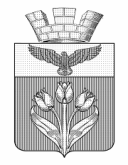 ВОЛГОГРАДСКАЯ ОБЛАСТЬГОРОДСКОЕ ПОСЕЛЕНИЕ  Г.ПАЛЛАСОВКАПАЛЛАСОВСКАЯ  ГОРОДСКАЯ ДУМА                                                                 Р  Е  Ш  Е  Н  И  Еот   28 декабря   2023 года                                                                                       №19/3О принятии  Плана работы         Палласовской городской Думы        на 2024 год          В целях организации работы Палласовской городской Думы, на основании Устава городского поселения г. Палласовка, а также Регламента Палласовской    городской Думы, утвержденного решением  №12/6 от  17 октября 2014 года, Палласовская городская Дума                                                                        Р  Е  Ш  И  Л  А  :          1. Принять План работы Палласовской городской Думы на  2024 год (прилагается).          2. Контроль за выполнением Плана работы городской Думы возложить на председателя               Палласовской городской Думы.            Председатель Палласовской           городской Думы                                                                                      В.П. Смирнов                                                        Принят  решением городской Думы №19/3 от 28.12.2023г  ПЛАН РАБОТЫ    ПАЛЛАСОВСКОЙ ГОРОДСКОЙ ДУМЫ     ЧЕТВЕРТОГО  СОЗЫВА  НА  2024 ГОД                                                                                                                Председатель Палласовскойгородской Думы                                                                                                                                                            В.П. Смирнов№Наименование обсуждаемых вопросовОтветственные за подготовку вопросаСроки исполненияНОРМОТВОРЧЕСКАЯ ДЕЯТЕЛЬНОСТЬ НОРМОТВОРЧЕСКАЯ ДЕЯТЕЛЬНОСТЬ НОРМОТВОРЧЕСКАЯ ДЕЯТЕЛЬНОСТЬ 1.Рассмотрение проектов решений, внесенных в городскую Думуадминистрация города, постоянные комиссииво внеочередном порядке2.Рассмотрение проектов решений, подготовленных в целях приведения НПА в соответствие с действующим законодательствомадминистрация города, постоянные комиссииво внеочередном порядке3.О внесении изменений в бюджет городского поселения г.Палласовка  на 2024 годадминистрация города, постоянные комиссииво внеочередном порядке4.О признании утратившими силу некоторых решений Палласовской городской Думыадминистрация города, постоянные комиссииво внеочередном порядкеИСПОЛНЕНИЕ  КОНТРОЛЬНЫХ  ПОЛНОМОЛЧИЙИСПОЛНЕНИЕ  КОНТРОЛЬНЫХ  ПОЛНОМОЛЧИЙИСПОЛНЕНИЕ  КОНТРОЛЬНЫХ  ПОЛНОМОЛЧИЙ1.О деятельности  МУП «Благоустройство г.Палласовка», МКУ «Молодежный Центр Спектр», МКУ СК «Колос» за 2023 годруководители  МУП, МКУ, МАУ, администрация города1-2  квартал2.Отчет главы городского поселения г.Палласовка  о результатах своей деятельности за 2023 год.                                                                                                                   глава городского поселения1 квартал3.О рассмотрении  отчета об исполнении бюджета городского поселения г.Палласовка за 2023 годадминистрация города, постоянная комиссия по бюджету2 квартал4.О принятии отчета территориальной административной комиссии городского поселения г.Палласовка о результатах работы за 2023 год, 1-ое полугодие 2024 годазам. главы городского поселения, Административная комиссия городского поселения г.Палласовка1 квартал4 квартал5.О ходе подготовки жилищно-коммунального хозяйства городского поселения г.Палласовка к отопительному периоду 2024-2025 гг.администрация города, постоянная комиссия по ЖКХ, строительству и транспорту3 квартал6.Об утверждении бюджета городского поселения г.Палласовка на 2025 год и плановый период 2026-2027ггАдминистрация города, постоянная комиссия по бюджету4 кварталОБЩИЕ  МЕРОПРИЯТИЯОБЩИЕ  МЕРОПРИЯТИЯОБЩИЕ  МЕРОПРИЯТИЯ1.Рассмотрение обращений и заявлений  граждан, организаций депутаты, депутатские комиссиив сроки установл. действующ. законодательством2.Участие в работе комиссий при администрации городадепутаты городской Думыпо мере необходимости 3. Участие  в проведении публичных слушаний по проектам решений городской Думыдепутаты городской Думыв сроки установл действующ. законодательством4.Участие в мероприятиях, проводимых администрацией городадепутаты городской Думыпо мере необходимости5.Заседание депутатских фракцийдепутаты фракцийсогласно плану работы фракции6.Внесение сведений в регистр муниципальных нормативных правовых актов Волгоградской областиспециалист гор. Думыв сроки установл. действующ. законодательством                                             ИНФОРМАЦИОННОЕ ОБЕСПЕЧЕНИЕ  ДЕЯТЕНОСТИ  ГОРОДСКОЙ ДУМЫ                                             ИНФОРМАЦИОННОЕ ОБЕСПЕЧЕНИЕ  ДЕЯТЕНОСТИ  ГОРОДСКОЙ ДУМЫ                                             ИНФОРМАЦИОННОЕ ОБЕСПЕЧЕНИЕ  ДЕЯТЕНОСТИ  ГОРОДСКОЙ ДУМЫ1.Подготовка материалов для официального опубликования в районной газете «Рассвет»администрация города, специалист гор.Думыпо мере необходимости обнародования МНПА2.Размещение НПА, принятых решениями гор. Думы, информации о деятельности городской Думы на информационных стендах, на сайте администрации городаадминистрация города, специалист гор.Думыпо мере необходимости обнародования МНПА